PART-TIME SENIOR CATERING MANAGER  Salary: £5,250 p.a. plus over time for staff absence cover and catering for functions  PART-TIME SENIOR CATERING MANAGER  Salary: £5,250 p.a. plus over time for staff absence cover and catering for functions  Job Description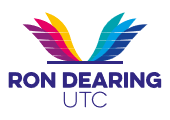 Job DescriptionTo work the RDUTC Catering Manager to:  Gather customer requirements (for example, the number of diners, dietary requirements, event dates – staff training sessions etc)Plan food and beverage menus considering customers’ preferences and special requests Determine requirements in terms of ingredients and set portionsManage stock and place orders Report on expensesOversee food preparationOversee food service Provide catering for parents’ evenings, open events and functionsLine manage the Catering Manager and Catering Assistants Schedule staff shiftsTrain serving staff and kitchen personnelProvide cover for staff absence Ensure compliance with food hygiene, health & safety and safeguarding regulationsLine Managed by Business Manager